ვებგვერდი, 03/01/2014  სარეგისტრაციო კოდი310150000.05.001.017312  საქართველოს კანონისაგზაო მოძრაობის შესახებ (დანართი: საგზაო ნიშნები)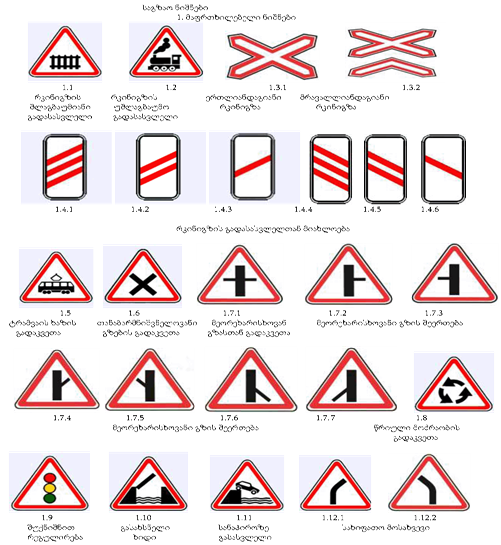 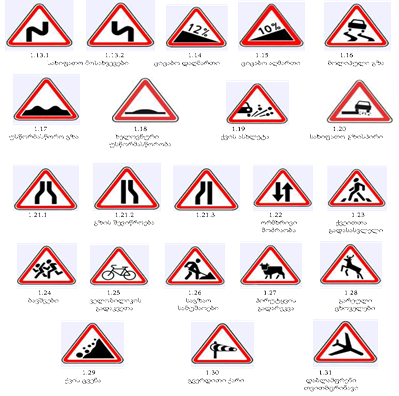 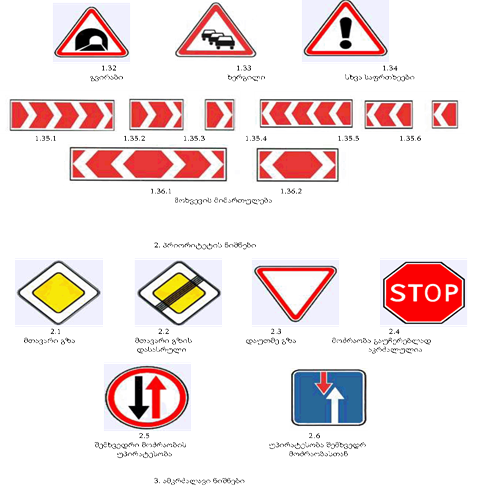 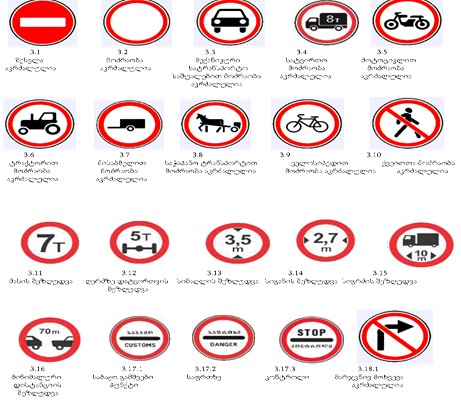 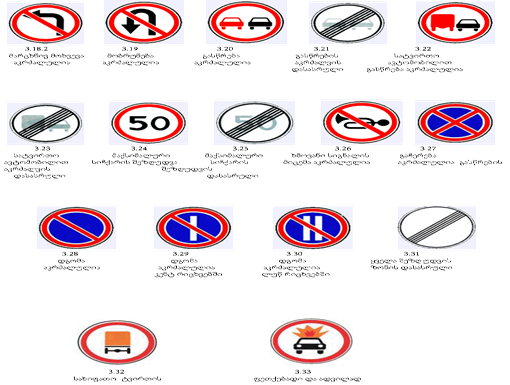 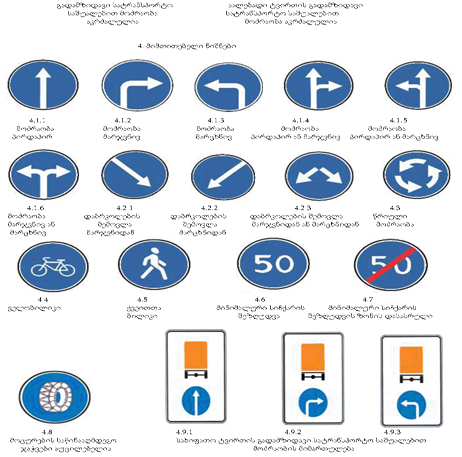 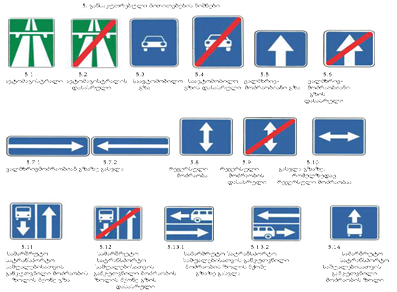 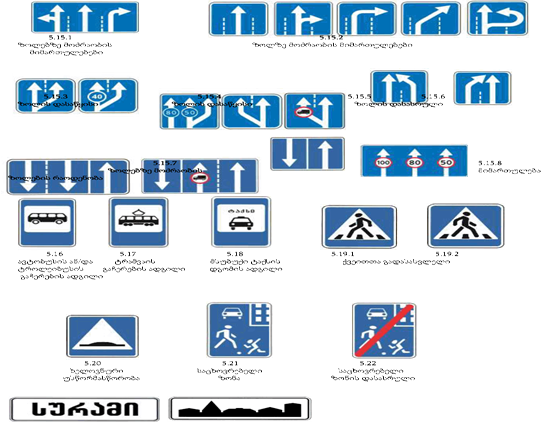 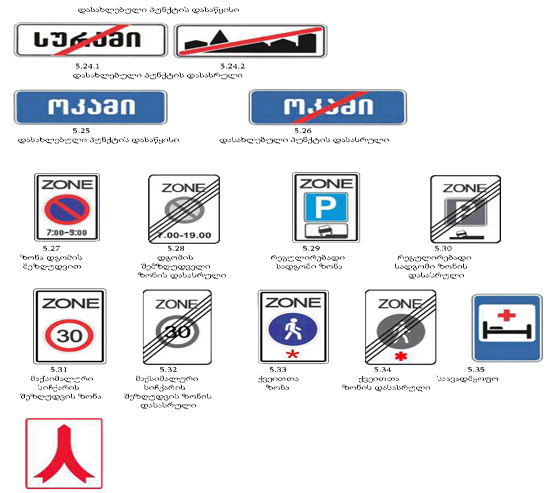 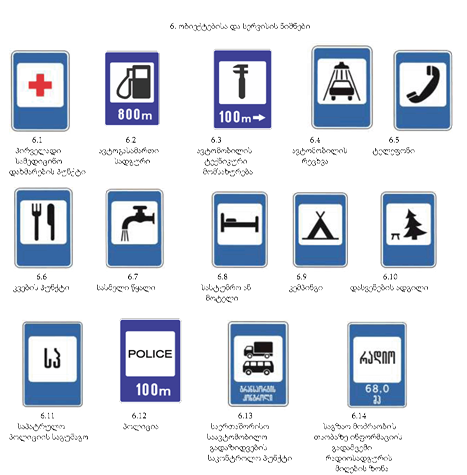 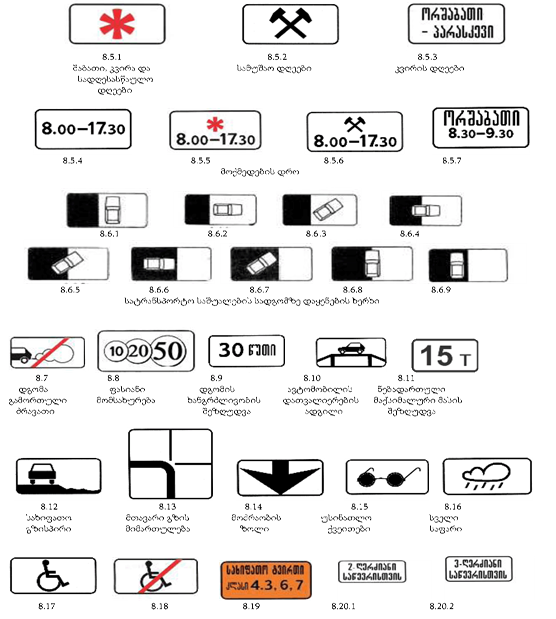 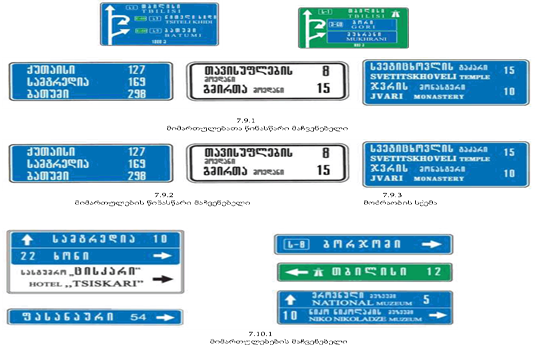 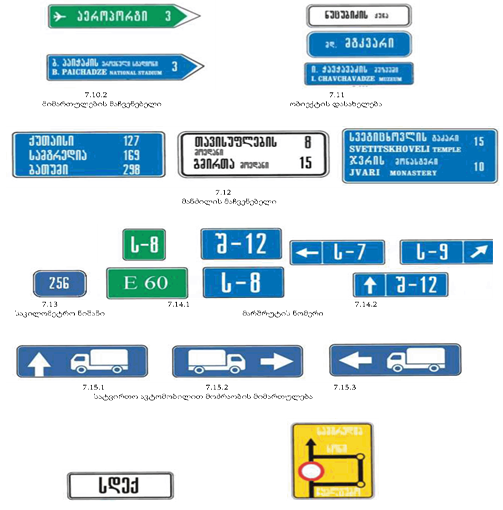 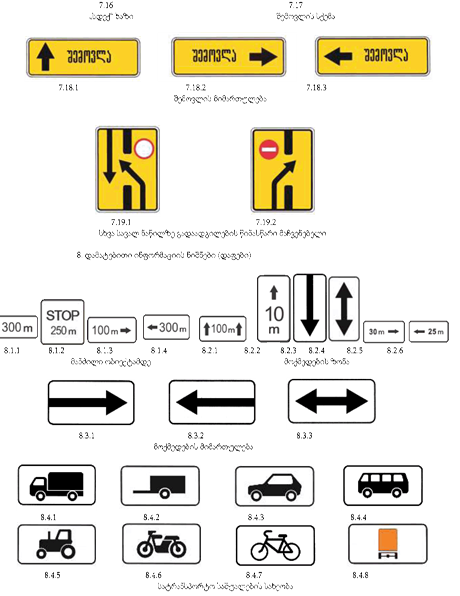 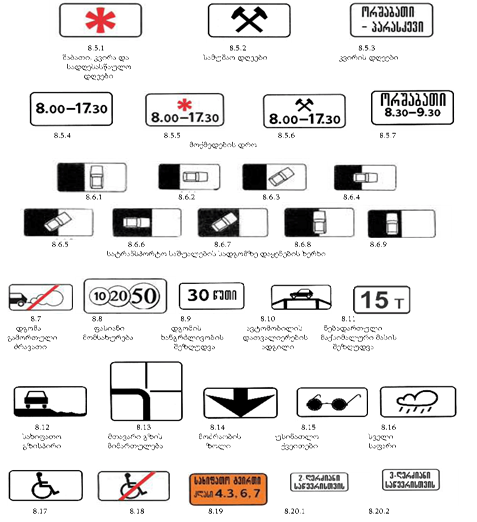 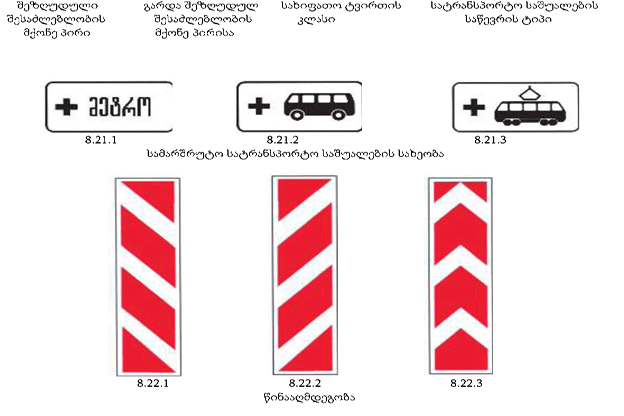 